МатематикаТема урока «Законы сложения»1.       Повторить правило сложения дробей (алгоритм стр.19 рабочая тетрадь)2.       Выполнить задание, используя законы сложения №850 (а,г,ж), № 852 (а,г)3.       Решить задачи, 841(а), 8424.       Выполненное задание отправить на проверку24.04.2020Биология 5 класс«Мхи»1. Прочитайте в учебнике материал параграфа 20.2. Письменно ответьте на вопросы № 1, 5 на стр. 111 из вашего учебника.Выполненное задание отправьте на электронную почту учителю на проверкуАдрес почты: everest.distant@yandex.ruИсторияФизическая культураУрок «Режим дня».Перейдите по ссылке: https://resh.edu.ru/subject/lesson/7440/main/261257/Просмотрите видеоматериал в разделе «Основная часть».Выполните задания:1. Составьте свой режим дня2. Ответьте на вопрос: «Удовлетворение каких потребностей, должно быть отражено в режиме дня?»3. Перечислите основные правила гигиены занятий физическими упражнениями До конца этой недели выполнять высланные задания по физкультуре по желанию.  Русский язык24.04. Тема «Правописание гласных в падежных окончаниях существительных в единственном числе»Шаг 1. Вспомнить правило (смотри таблицу).  В учебнике - стр. 76-77  у существительных в ед.ч меняется гласная в окончании ( в зависимости от падежа и склонения).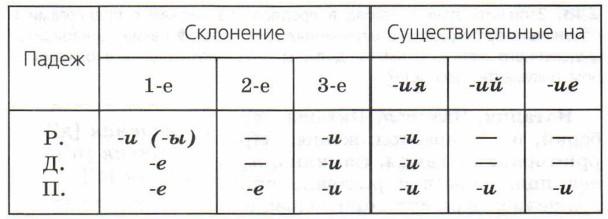 Шаг 2.Выполнить  упражнение (можно в любой форме: печат./ письм)Вставить в окончания Е или И.Об ураган_, на теплоход_, из библиотек_, в чемодан_, на лекци_, из поездк_, в здани_, в экипаж_, о походк_, на урок_, в школ_, без оценк_, на юг_, в четверт_, в Европ_, из клубник_, о сил_, на спектакл_, в касс_, об ужин_, о друг_, на планет_, к палатк_, у арми_. Высылать можно до 26 апреля до 19.00 в любом виде: печатном или письменном (фото)ДатаКлассТемаДомашнее задание24.045аВосстание рабов под предводительством Спартака.Ссылка на интернет-урок:https://www.youtube.com/watch?v=dYOPgcKTC_0Просмотреть интернет-урок.Прочитать §51 Стр. 246-251.Изучить карту на Стр. 249.Письменно (не более 2 тетрадных страниц!) ответить на вопрос 5 рубрики «Проверьте себя», Стр. 250.Ответы на задания за 23-24 апреля подготовить в файле Word, либо сфотографировать тетрадь с выполненными заданиями и до 30 апреля выслать на проверку учителю по электронной почте: blinovivan@bk.ru, либо по Скайпу.!!! Исмаилов Амин и Захаров Данил могут ответить на вопросы устно через Скайп (по желанию).